Images symétriques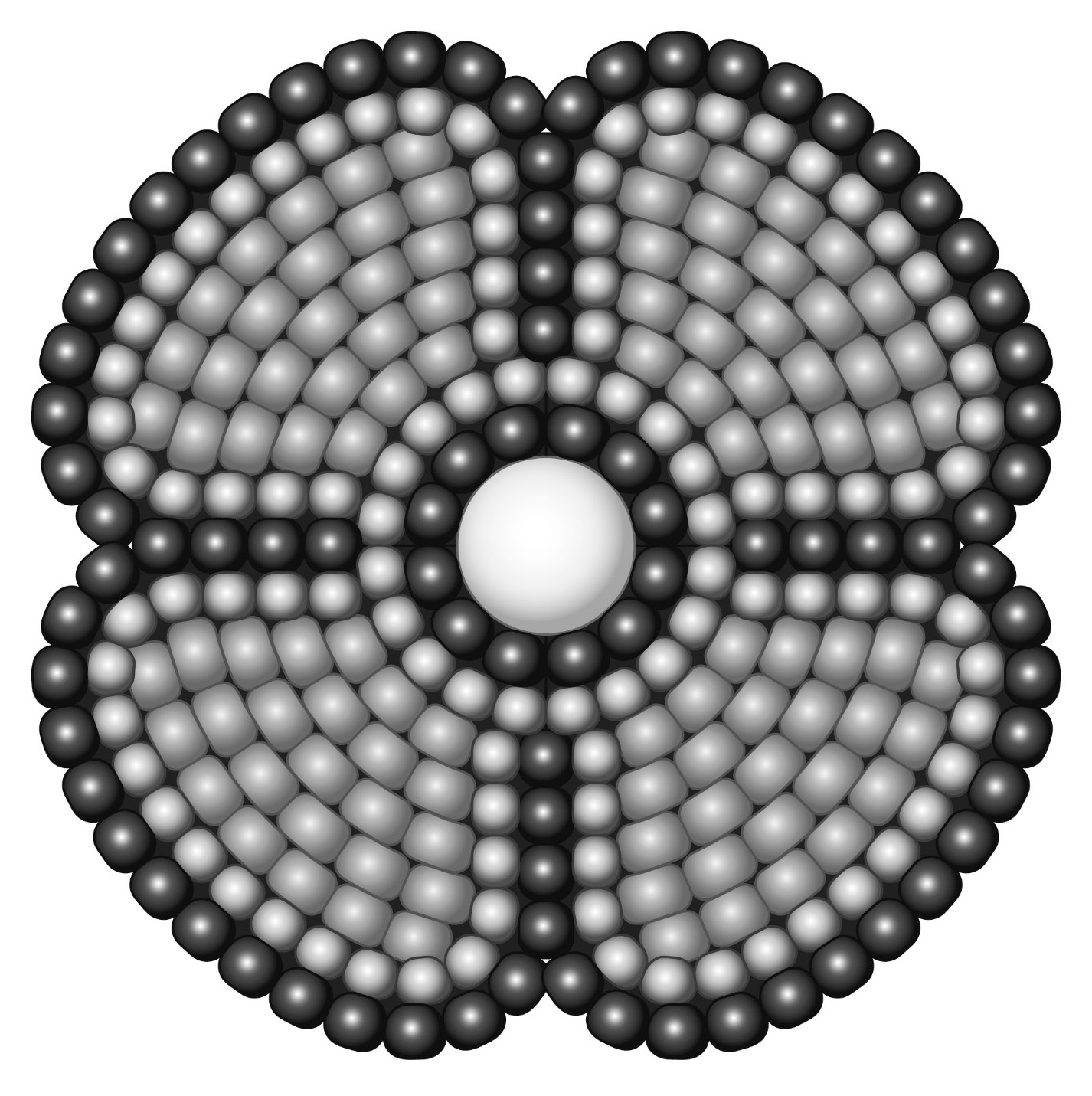 Images symétriques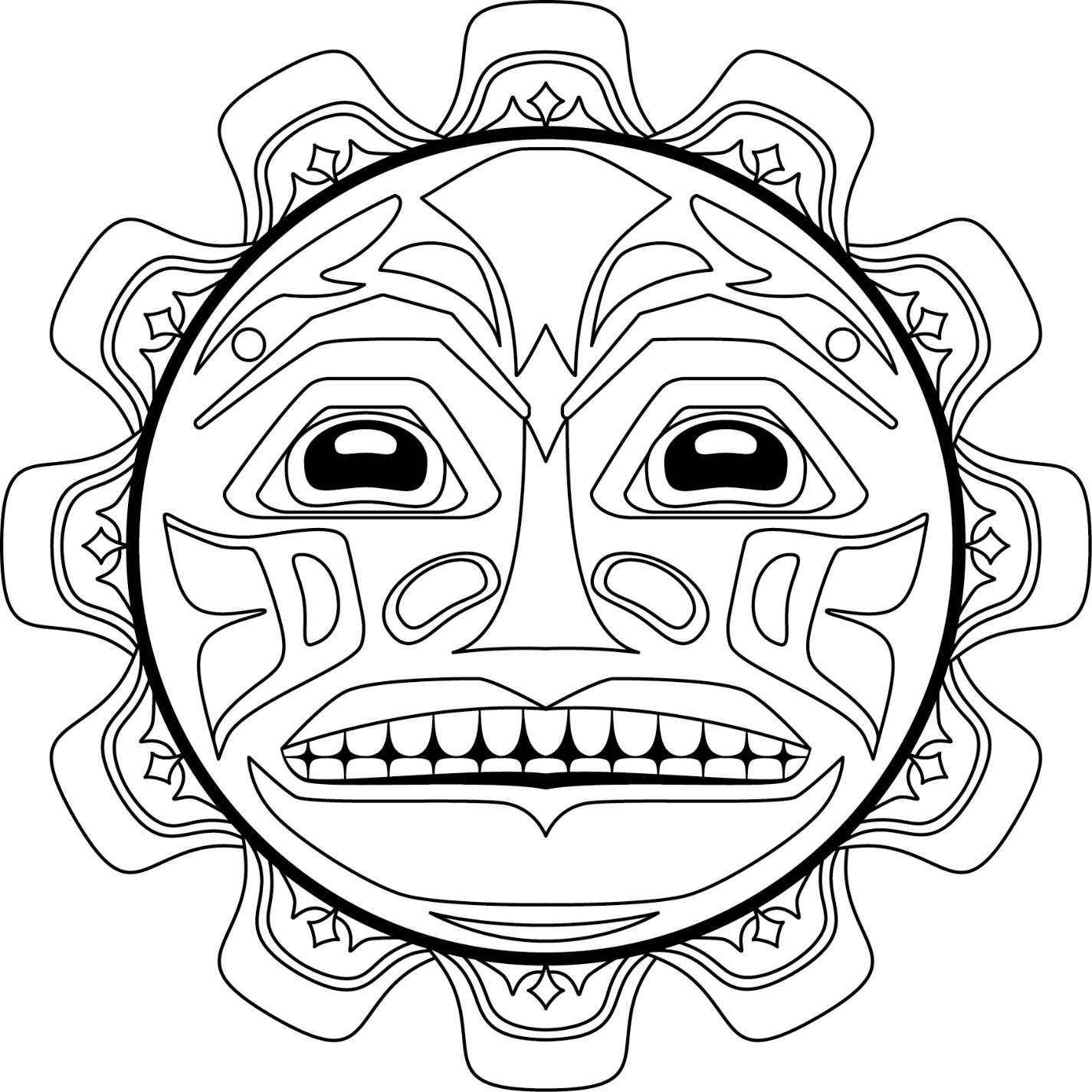 Images symétriques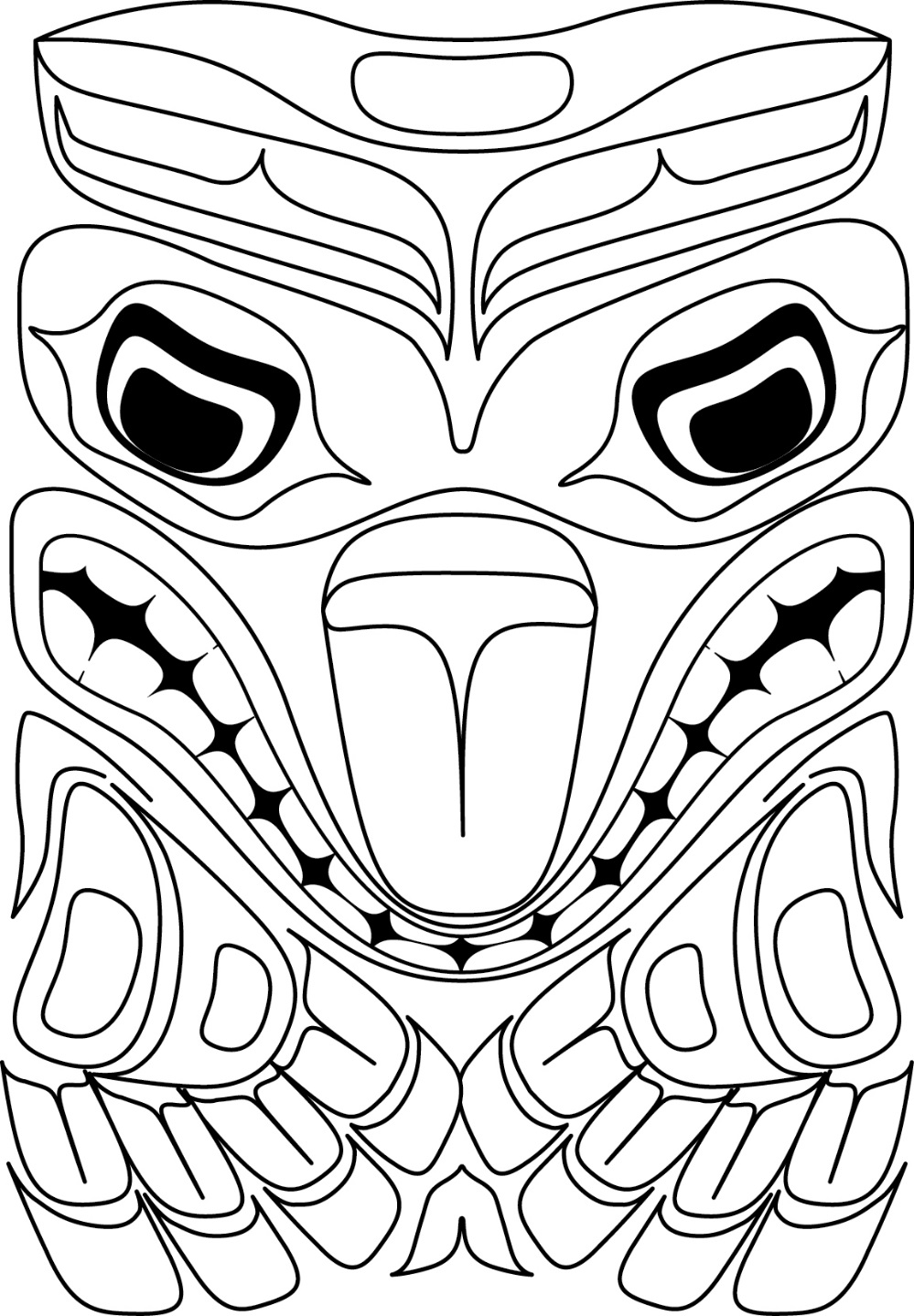 Images symétriques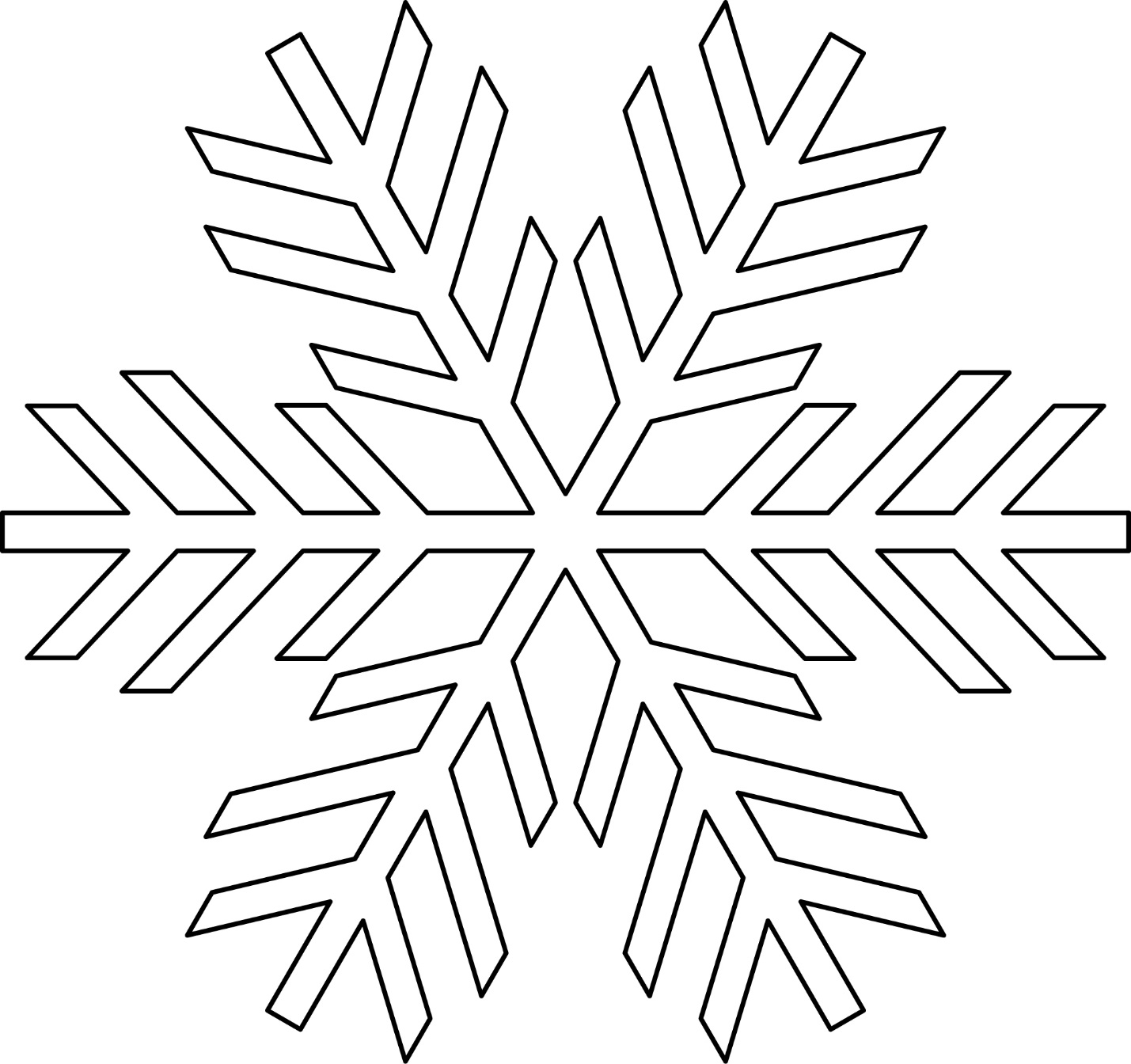 Images symétriques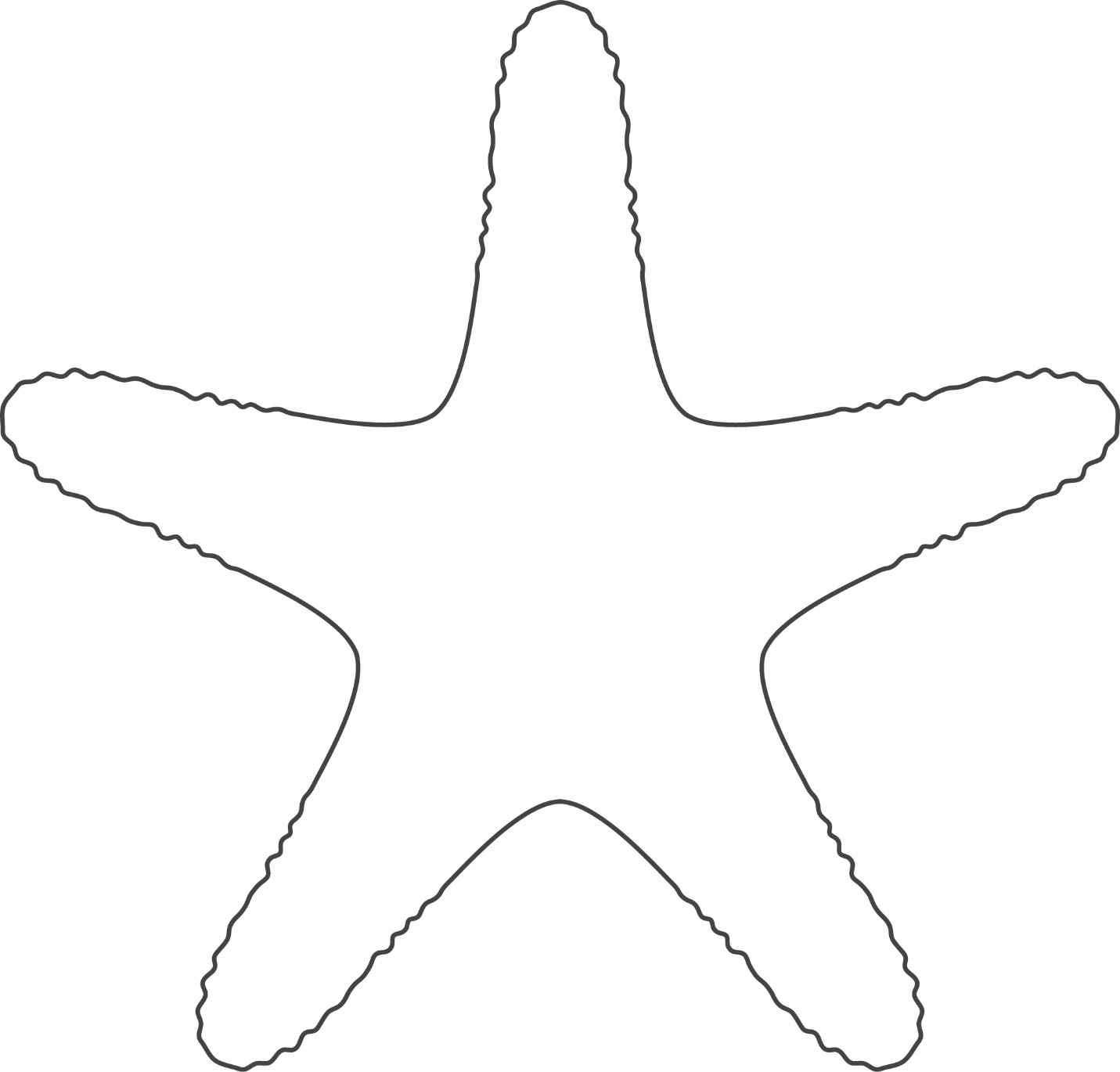 Images symétriques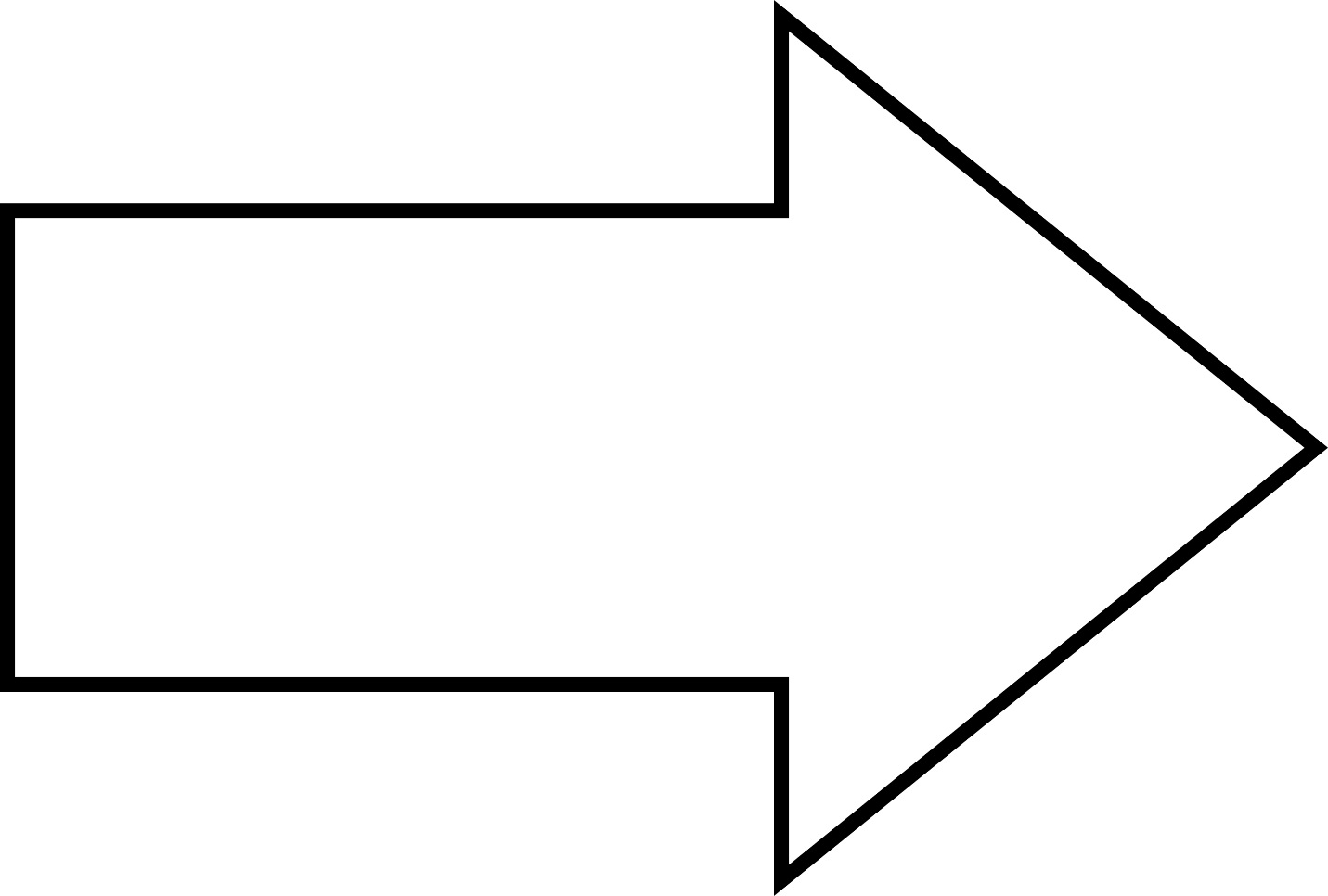 Images symétriques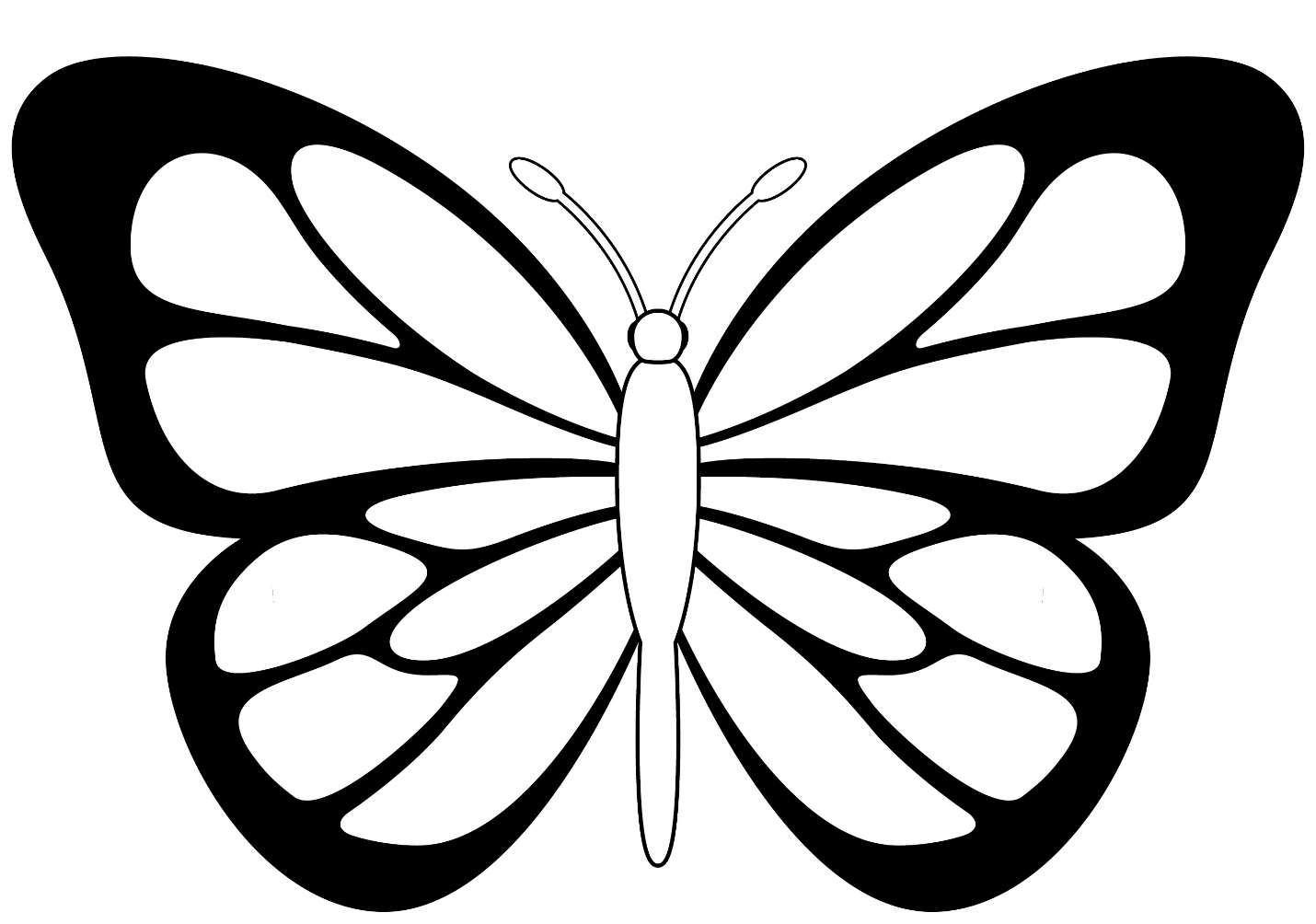 Images symétriques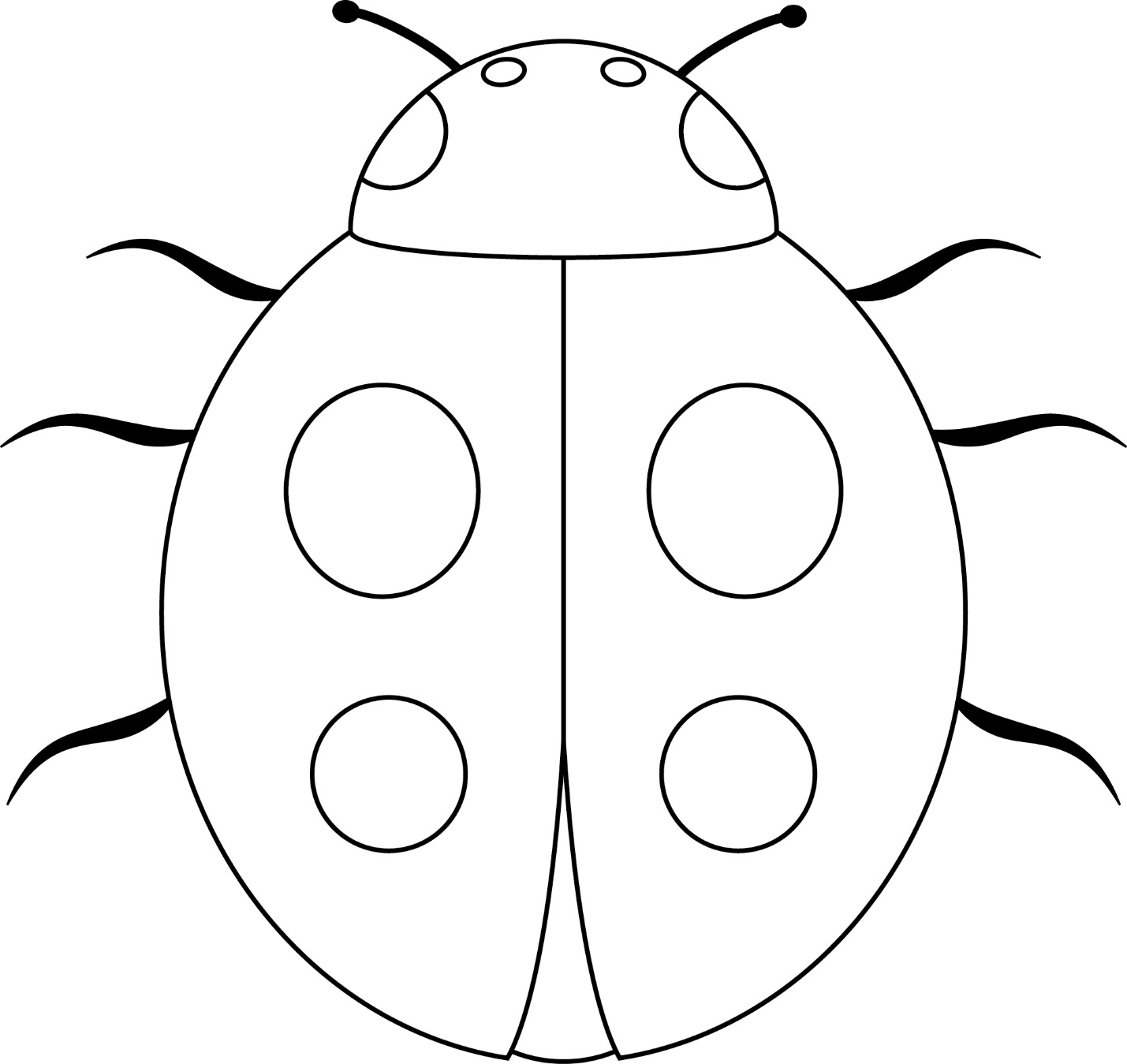 